TOESTEMMINGSFORMULIER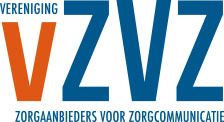 ELEKTRONISCH UITWISSELEN VAN MEDISCHE GEGEVENS VIA HET LSPMIJN GEGEVENSVul onderstaande gegevens in. Vergeet niet uw handtekening te zetten.WILT U TOESTEMMING REGELEN VOOR UW KIND(EREN)?Voor kinderen tot 12 jaar geeft de ouder/voogd toestemming. Hiervoor kunt u dit formulier gebruiken.Voor kinderen van 12 tot 16 jaar die toestemming willen geven, moet zowel de ouder/voogd als het kind zijn handtekening zetten. Het kind kan een eigen formulier invullen of hieronder zijn/haar handtekening zetten.Kinderen vanaf 16 jaar geven zelf toestemming.Lever dit formulier in bij de zorgverlener aan wie u toestemming geeft. JA Ik geef toestemming aan onderstaande zorgverlener om mijn gegevens beschikbaar te stellen voor raadpleging door andere zorgverleners via het LSP zoals in de brochure ‘Uw medische gegevens elektronisch delen?’ en/of de folder ‘Beter geholpen met goede informatie’ van VZVZ is aangegeven. NEEIk geef geen toestemming aan onderstaande zorgverlener om mijn gegevens beschikbaar te stellen voor raadpleging door andere zorgverleners via het LSP zoals in de brochure ‘Uw medische gegevens elektronisch delen?’ en/of de folder ‘Beter geholpen met goede informatie’ van VZVZ is aangegeven.  NEEIk geef geen toestemming aan onderstaande zorgverlener om mijn gegevens beschikbaar te stellen voor raadpleging door andere zorgverleners via het LSP zoals in de brochure ‘Uw medische gegevens elektronisch delen?’ en/of de folder ‘Beter geholpen met goede informatie’ van VZVZ is aangegeven. GEGEVENS VAN DE ZORGVERLENER AAN WIE IK TOESTEMMING GEEF: GEGEVENS VAN DE ZORGVERLENER AAN WIE IK TOESTEMMING GEEF: GEGEVENS VAN DE ZORGVERLENER AAN WIE IK TOESTEMMING GEEF: NAAM:                                Huisartsenpraktijk BakelNAAM:                                Huisartsenpraktijk Bakel HuisartsADRES:                               Bernhardstraat 2ADRES:                               Bernhardstraat 2ADRES:                               Bernhardstraat 2POSTCODE EN PLAATS:        5761 BJ BakelPOSTCODE EN PLAATS:        5761 BJ BakelPOSTCODE EN PLAATS:        5761 BJ BakelACHTERNAAM:ACHTERNAAM:VOORLETTERS: M  VADRES:ADRES:ADRES:ADRES:POSTCODE EN PLAATS:POSTCODE EN PLAATS:POSTCODE EN PLAATS:POSTCODE EN PLAATS:GEBOORTEDATUM:GEBOORTEDATUM:GEBOORTEDATUM:GEBOORTEDATUM:DATUM:HANDTEKENING:HANDTEKENING:HANDTEKENING:Handtekening kind: JA  NEE VOOR- EN ACHTERNAAM:GEBOORTEDATUM:VOOR- EN ACHTERNAAM:GEBOORTEDATUM: M V JA  NEEVOOR- EN ACHTERNAAM:GEBOORTEDATUM:VOOR- EN ACHTERNAAM:GEBOORTEDATUM: M  V JA  NEEVOOR- EN ACHTERNAAM:GEBOORTEDATUM:VOOR- EN ACHTERNAAM:GEBOORTEDATUM: M  V JA  NEEVOOR- EN ACHTERNAAM:GEBOORTEDATUM:VOOR- EN ACHTERNAAM:GEBOORTEDATUM: M  VDATUM:DATUM:HANDTEKENING OUDER/VOOGD:HANDTEKENING OUDER/VOOGD:HANDTEKENING OUDER/VOOGD: